АДМИНИСТРАЦИЯКРАСНОКАМСКОГО МУНИЦИПАЛЬНОГО РАЙОНАПЕРМСКОГО КРАЯРАСПОРЯЖЕНИЕ29.12.2015                                                                                                           № 460-р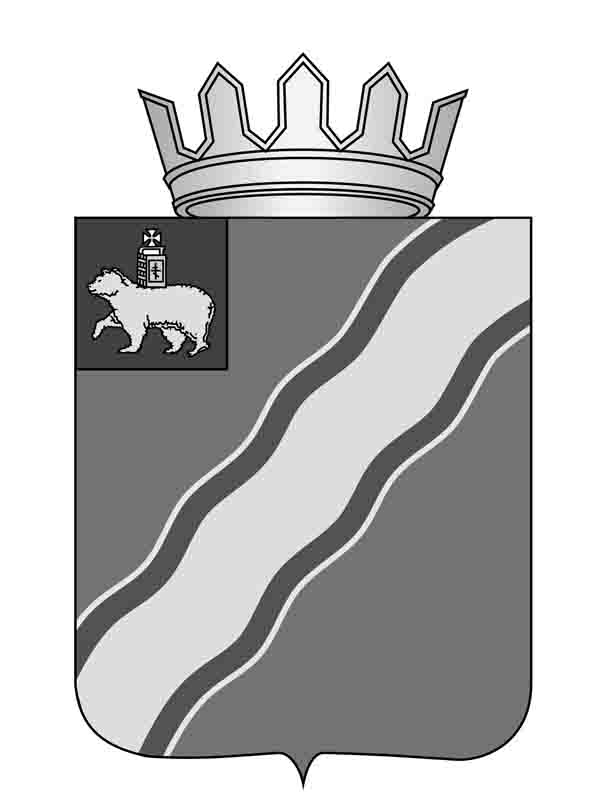 О введении режима функционирования «Повышенная готовность»В соответствии с Федеральным законом от 21 декабря . № 68-ФЗ «О защите населения и территорий от чрезвычайных ситуаций природного и техногенного характера», поручением председателя комиссии по предупреждению, ликвидации чрезвычайных ситуаций и обеспечению пожарной безопасности Пермского края от 28 декабря ., в целях оперативного реагирования на возможные чрезвычайные ситуации, происшествия и пожары в период Новогодних и Рождественских праздников:1. Ввести с 29 декабря 2015 года по 12 января 2016 года режим функционирования «Повышенная готовность» для органов управления и сил районного звена ТП РСЧС Пермского края.2. Установить уровень реагирования – местный.3. Рекомендовать главам (главам администраций) поселений, входящих в состав Краснокамского муниципального района:3.1. осуществлять контроль за стабильной работой предприятий, предоставляющих тепло и энергоснабжение, за соблюдением требований пожарной безопасности в организациях;3.2. принимать оперативные меры по предупреждению возникновения и развития чрезвычайных ситуаций, снижению размеров ущерба и потерь в случае их возникновения, а также повышение устойчивости и безопасности функционирования организаций в чрезвычайных ситуациях;3.3. уточнить планы действий (взаимодействия) по предупреждению и ликвидации чрезвычайных ситуаций;3.4. восполнить при необходимости резерв материальных ресурсов, созданных для ликвидации чрезвычайных ситуаций.         4. МКУ «Управление гражданской защиты, экологии и природопользования Краснокамского муниципального района» (А.А. Фаррахов):4.1. привести силы и средства районного звена ТП РСЧС Пермского края в готовность к реагированию на чрезвычайные ситуации, обеспечить формирование оперативных групп и организацию их выдвижения в предполагаемые районы действий;4.2. вести непрерывный сбор, обработку и передачу органам управления ТП РСЧС Пермского края данных о прогнозируемых чрезвычайных ситуациях, информирование населения.5. Контроль за исполнением распоряжения возложить на заместителя главы Краснокамского муниципального района Ю.М. Трухина.Глава Краснокамскогомуниципального района -глава администрации Краснокамскогомуниципального района                                                             Ю.Ю. КрестьянниковПанов В.В.74500